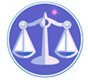 【更新】2018/10/3【編輯著作權者】黃婉玲（建議使用工具列--〉檢視--〉文件引導模式/功能窗格）（參考題庫~本文只收錄部份頁面,且部份無法超連結其他位置及檔案）《《監獄行刑法申論題庫彙編》共58單元》》【其他科目】。S-link123總索引。01警察&海巡考試。02司法特考&專技考試。03公務人員考試☆★各年度考題☆★　　　　　　　　　　　　　　　　　　　　　　　　　　　　　　　　　　　　　　　　　　　回目錄(2)〉〉回首頁〉〉103年(2)10301。（2）103年公務人員特種考試司法人員三等考試。監獄官103年公務人員特種考試司法人員、法務部調查局調查人員、國家安全局國家安全情報人員、海岸巡防人員及移民行政人員考試試題11150【考試別】司法人員【等別】三等考試【類科組】監獄官【科目】監獄行刑法【考試時間】2小時　　一、某甲因細故與某乙在工場內發生鬥毆事件，兩人均遭工場主管某丙簽辦停止接見一次與停止戶外活動三日。其中某甲不服，認為此次事件的發生係某乙挑釁在先，不應該處以相同之處罰。請問：根據監獄行刑法及其施行細則之規定，說明某甲可以採取何種體制內的方式爭取權益？試申論之。（25分）　　二、某甲申請假釋，經法務部矯正署予以駁回。某甲接獲假釋駁回之公文後，對於法務部矯正署的決定，甚感不服。請問：根據司法院釋字第691號解釋，某甲可以透過何種管道或途徑，提出救濟？大法官認為某甲可以提出救濟之理由何在？請分別說明之。（25分）　　三、某甲因無故侵入住宅竊盜犯罪，判處二年七個月有期徒刑確定，遂持臺北地方法院判決書與自己的相關證明文件，親自到臺北監獄報到，稱自己願意儘速入監服刑。請問：臺北監獄是否可以拒絕收監？理由何在？請依監獄行刑法及其相關規定分析之。（25分）　　四、為培養受刑人出獄後具備一技之長，法務部矯正署鼓勵所屬監獄積極實施受刑人日間外出制度。試依監獄行刑法及其相關規定，說明受刑人得日間外出制度的條件、不得外出之限制條件以及外出期間應該遵守之事項為何？請分別說明之。（25分）　　　　　　　　　　　　　　　　　　　　　　　　　　　　　　　　　　　　　　　　　　　回目錄(3)〉〉回首頁〉〉10302。（3）103年公務人員特種考試司法人員四等考試。監所管理員103年公務人員特種考試司法人員、法務部調查局調查人員、國家安全局國家安全情報人員、海岸巡防人員及移民行政人員考試試題14550【考試別】司法人員【等別】四等考試【類科組】監所管理員【科目】監獄行刑法概要【考試時間】1小時30分　　一、請試述監獄執行徒刑、拘役與罰金易服勞役之相同點與相異點，以及其執行時應注意分別執行與分別監禁之意義？（25分）　　二、受刑人在監獄內可否吸菸？對於受刑人之吸菸行為應如何管理？對於不吸菸或戒菸之受刑人有無具體獎勵措施或辦法？試就相關規定詳細說明之。（25分）　　三、請詳述監獄行刑法第74條、第75條規定，關於受刑人應予獎賞之行為及獎賞方法有那些？（25分）　　四、監獄作業勞作金之給付標準與計算方式如何？其中對於特別提撥之補償費用、飲食費用與獎勵費用等款項，其提撥比率與用途為何？試依監獄行刑法及其相關規定詳細說明之。（25分）。107年(2)。106年(3)。105年(2)。104年(3)。103年(2)。102年(3)。101年(2) *。100年(3)。99年(3)。98年(3)。97年(3)。96年(4)。95年(3)。94年(6)。93年(5)。92年(6)。91年(5)。107年(2)。106年(3)。105年(2)。104年(3)。103年(2)。102年(3)。101年(2) *。100年(3)。99年(3)。98年(3)。97年(3)。96年(4)。95年(3)。94年(6)。93年(5)。92年(6)。91年(5)。107年(2)。106年(3)。105年(2)。104年(3)。103年(2)。102年(3)。101年(2) *。100年(3)。99年(3)。98年(3)。97年(3)。96年(4)。95年(3)。94年(6)。93年(5)。92年(6)。91年(5)（1）公務人員特種考試原住民族四等考試*。監所管理員。102年。100年。99年。98年。97年*。96年。95年。93年。92年。91年（2）公務人員特種考試司法人員三等考試*。監獄官。107年。106年。105年。104年*。103年。102年。101年。100年。99年。98年。97年。96年。95年。94年。93年。92年。91年（3）公務人員特種考試司法人員四等考試*。監所管理員。107年。106年。105年。104年。103年*。102年。101年。100年。99年。98年。97年*。96年01。96年02。95年。94年。93年。92年。91年（4）公務人員升官等考試。委任升等*。監所管理員。94年。93年。92年。91年（5）公務人員升官等考試。委任升等*。監所作業導師。94年。93年。92年（6）公務人員薦任升官等考試*。監獄官、監所作業導師。94年。92年。91年（7）公務人員升官等考試。簡任升官等*。01監獄官。02矯正〈刑事矯治法規研究〉。106年02。104年02。94年01